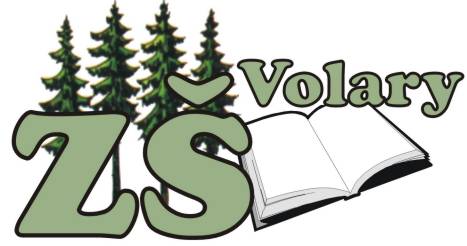 Plán práce na leden 20191.-2. 1. 	Vánoční prázdniny3. 1. Čt	Zahájení výuky v novém kalendářním roce7. 1. Po	Výukové programy „Šifra betlémských mudrců“ a „Světová náboženství“  (M. Grillová, společenská místnost, 2. h. 6. B,            3. h. 6. A, doprovod L. S., 4. - 5. h. 7. A + B,  I. Č. )8. 1. Út	Třídní schůzky 15. 30 – 17. 00 hod.11. 1. Pá	Zahájení plaveckého výcviku 5. B (tř. uč. + as.)Program NPŠ Savci Šumavy (6. B 1. - 2. h., 6. A 1. -2. h., 30 Kč) doprovod K. Š.15. 1. Út	Program NPŠ „Ptačí cvrlikání“ (1.+2. h. 1. B, 3. + 4. h. 1. A, tř. uč.)		Program NPŠ „Rys“ (5. B 1. -2. h. V. K., 5. A 1. -2. h. + P.K., G. T.)16. 1. St	Okresní kolo dějepisné olympiády (P.Pavlíková + M. Pálka)		Program NPŠ „Perlička“ (3. B 1. -2. h. + JF, MŠ, 3. A 3.-4.h. + J.R.)		Pedagogická rada 14.15 hod. – společenská místnost28.-30. 1.	Lyžařský kurz 1.st. při dobrých sněhových podmínkách                    (Strážný, P. Kunc, J. Švácha, P. Horálek)28. 1. Po	Program NPŠ „Ochrana přírody“(7. A 1.-2.h.+ PK, 7. B 3. -4.h.+ JŠ)		Program NPŠ „Vydra“ (2. C 1.-2.h.+ M. R. , 2. B 3.-4.h.+ H. K.)29. 1. Út	Okresní kolo olympiády v českém jazyce (P. Pavlíková + E.H. 7.A )30. 1. St	Okresní kolo matematické olympiády (výběr žáků + ?)		Program NPŠ „ Vydra“(2. A, tř. uč.)		Program NPŠ „Ochrana přírody“(8. B 1.-2.h.,8. A 3. -4.h, K. Šv. )		Cena všech výukových programů NPŠ je Kč 30,- 